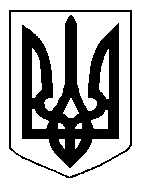 БІЛОЦЕРКІВСЬКА МІСЬКА РАДА	КИЇВСЬКОЇ ОБЛАСТІ	Р І Ш Е Н Н Я
від  23 січня 2020 року                                                                        № 4948-89-VII

Про розгляд заяви щодо передачі земельної ділянки комунальної власності у власність громадянину Тутіку Євгенію ВолодимировичуРозглянувши звернення постійної комісії з питань земельних відносин та земельного кадастру, планування території, будівництва, архітектури, охорони пам’яток, історичного середовища та благоустрою до міського голови від 06 грудня 2019 року №552/2-17, протокол постійної комісії з питань  земельних відносин та земельного кадастру, планування території, будівництва, архітектури, охорони пам’яток, історичного середовища та благоустрою від 05 грудня 2019 року №199, заяву громадянина  Тутіка Євгенія Володимировича від  25 вересня 2019 року №5072, відповідно до ст. ст. 12, 40, 79-1, 116, 118, 121, 122, 124, 125, 126 Земельного кодексу України, ч.5 ст. 16 Закону України «Про Державний земельний кадастр», Закону України «Про оренду землі», п. 34 ч. 1 ст. 26 Закону України «Про місцеве самоврядування в Україні», міська рада вирішила:1.Відмовити в передачі земельної ділянки комунальної власності, право власності на яку зареєстровано у Державному реєстрі речових прав на нерухоме майно від 06.08.2013 року №2234999 у власність громадянину Тутіку Євгенію Володимировичу з цільовим призначенням 02.05. Для будівництва індивідуальних гаражів, площею 0,0030 га за адресою: вулиця Рибна, в районі ЗОШ №10 та СТО ФОП Клінкіна, гараж №4, кадастровий номер: 3210300000:07:015:0097 відповідно до протоколу  постійної комісії з питань  земельних відносин та земельного кадастру, планування території, будівництва, архітектури, охорони пам’яток, історичного середовища та благоустрою від 05 грудня 2019 року №199.2.Контроль за виконанням цього рішення покласти на постійну комісії з питань  земельних відносин та земельного кадастру, планування території, будівництва, архітектури, охорони пам’яток, історичного середовища та благоустрою.Міський голова             	                                                             Геннадій ДИКИЙ